ВЕТЕРИНАРНАЯ КЛИНИКА                                                         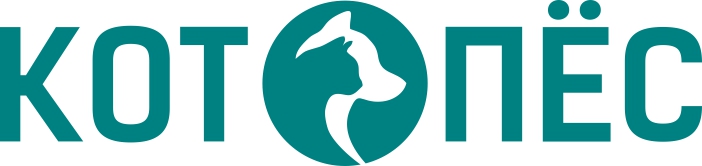                                                                                                              Утверждаю:               Гл. ветврач                   Лукьянова О.А.                                                                                                                                                                                                                                                           Прейскурант на ветеринарные услуги ветеринарной клиники «КОТОПЕC»14.05.2019 г.* - стоимость зависит от коэффициента налогообложения района города-  В стоимость услуг не входят стоимость лекарственных средств и расходных материалов.  - Стоимость услуги варьируется в зависимости от сложности лечения и веса животного.                                                                 - Обращаем Ваше внимание, что стоимость услуг может незначительно меняться в сторону увеличения, в связи с изменением (МРОТ) минимального размера оплаты труда, Федеральный закон от 19.06.2000 N 82-ФЗ (ред. от 02.12.2013) "О минимальном размере оплаты труда" (19 июня 2000 г.)№ п/пНаименование ветеринарных услугЕдиницаизмеренияЦена в руб.Общие мероприятияОбщие мероприятияОбщие мероприятияОбщие мероприятия1Приём, осмотр, консультация1 голова250-300*2Повторный приём по текущему заболеванию1 голова1503Разработка схемы лечения1 голова5004Консилиум1 голова7005Вызов врача на дом1 голова1000-20006Консультация по уходу и содержанию животных, птиц, пчел и рыб1 консультация1007Оформление паспорта1 документ708Взвешивание на весах животного1 голова509Фиксация животного1 голова50-10010Термометрия1 голова50ДиагностикаДиагностикаДиагностикаДиагностика1Взятие крови для анализа1 проба1502Общий анализ мочи1 проба3003Определение осадков в моче1 проба504Соскоб кожи	1 соскоб755Соскоб с ушных раковин1 соскоб756Микроскопия соскоба1 соскоб757Исследование на трихофитию, микроспорию лампой Вуда1 голова1508Исследование глюкозы в крови1 голова2009Трихограмма волоса1 мазок100ПроцедурыПроцедурыПроцедурыПроцедуры1Обрезка когтей у мелк. собак и кошек1 голова1502Обрезка  когтей у крупных собак1 голова2503Обрезка клюва, когтей, резцов(грызуны, птица)2504Чистка параанальных желез1 голова2505Клизма        КошкаСобака1 голова1 голова400500-7006Чистка ушей1 голова50-1507Дача лекарств внутрь	1 голова508Закапывание р-ров в глаза, уши, нос1 голова509Инъекции внутримышечно, подкожно1 голова5010Удаление клеща с кожи	1 голова5011Инъекция внутривенная(струйно)	1 голова15012Инъекция внутрисуставная1 голова20013Инъекция внутриполостная1 голова20014Инъекция внутривенная(система)1 голова20015Снятие внутривенного катетера1 голова5016Постановка внутривенного катетера1 голова15017Магнитотерапия1 процедура15018Лечебная блокада1 голова30019Катетеризация мочевого пузыря        КошкаСобака	1 голова1 голова40060020Подшивание уретрального катетера	1 голова50021Родовспоможение1 час50022Перевязка с обработкой шва1 перевязка15023Обработка ссадины1 голова10024Обработка раны	1 голова20025Наложение асептической повязки1 голова30026Обработка обширной раны1 голова40027Удаление инородного тела из глотки1 голова60028Снятие швов1 голова15029Вправление глазного яблока          	1 глаз170030Зондирование желудка1 голова200031Дегельминтизация1 голова10032Обработка против эктопаразитов1 голова10033Эвтаназия (усыпление)КошкаСобаки до 5 кгСобаки от 5кг до 10 кгСобаки от 10 кг до 20 кгСобаки от 20 кг и выше1 голова1 голова1 голова1 голова1 голова10001000120013001500-250034Вакцинация с клиническим осмотром и консультацией1 голова700-130035Передержка1 час50Гигиеническая стрижка кошек1 голова1000-1500ХирургияХирургияХирургияХирургия1Хирургическая обработка раны1 голова600-25002Абсцесс1 голова700-22003Флегмона1 голова1100-30004Ушивание гематомы ушной раковиныКошкаСобака       1 голова1 голова15001500-30005Овариогистерэктомия  КошкаСобака(до 10 кг)Собака(10-20 кг)Собака(20-40 кг)Собака(от 40 и выше)1 голова1 голова1 голова1 голова1 голова1300-15001900-21002300-30003500-40004500-60006Овариогистерэктомия при пиометреКошка      Собака(до 10 кг)Собака(10-20 кг)Собака(20-40 кг)    Собака(от 40 и выше)     1 голова1 голова1 голова1 голова1 голова2000-22002500-27002900-32004500-55005700-70007Кесарево сечение            КошкаСобака(до 10 кг)Собака(10-20 кг)Собака(20-40 кг)	Собака(от 40 и выше)1 голова1 голова1 голова1 голова1 голова1500-20002000-30003500-45005000-60005500-70008Овариогистерэктомия(2-я половина беременности)КошкаСобака(до 10 кг)Собака(10-20 кг)Собака(20-40 кг)Собака(от 40 и выше)1 голова1 голова1 голова1 голова1 голова190025002900450058009Купирование хвоста1 голова300-100010Купирование ушных раковин  до 10 дневного возрастаОт 1 до 2х месяцевОт 2х и более      1 голова1 голова1 голова60020002500-400011Купирование прибылых пальцев1 голова500-100012Купирование когтей кошкиПередниеВсе1 голова1 голова1500220013Ампутация хвоста   Кошка      Собака(до 10 кг)Собака(от 10 до 20 кг)Собака ( более 20 кг)1 голова1 голова1 голова1 голова150020002500-27003000-320014Ампутация пальца     Кошка  Собака(до 10 кг)Собака(10-20 кг)	Собака(20-40 кг)Собака(от 40 и выше)1 голова1 голова1 голова1 голова1 голова14001400-150019002400350015Ампутация конечности    Кошка    Собака(до 10 кг)Собака(10-20 кг)	Собака(20-40 кг)	Собака(от 40 и выше)	                           1 голова1 голова1 голова1 голова1 голова19002400290035003800-480016КастрацияКотаСобака(до 10 кг)Собака(10-20 кг)Собака(20-40 кг)Собака(от 40 и выше)1 голова1 голова1 голова1 голова1 голова800-10002000-30003000-35003700-45004500-600017Экстирпация глазного яблока    Собака	Кошка                        1 голова1 голова1700-25001700-200018Ушивание пупочной грыжи    КошкаСобака	1 голова1 голова15001500-300019Ушивание паховой грыжи   КошкаСобака1 голова1 голова20002000-490020Удаление папиллом1 голова1400-390021Удаление аденомы третьего века	1 голова1500-200022Экстирпация опухоли на поверхности тела     КошкаСобака1 голова1 голова1500-25002500-590023Операция по подшиванию прямой кишки1 голова1500-3000СтоматологияСтоматологияСтоматологияСтоматология1Приём, консультация и осмотр РП1 голова3002Снятие зубного камня     ультразвуковым скалеромКошкаСобака	1 голова1 голова800-10001000-15003Удаление временного зуба1 зуб2004Удаление постоянного (пародонтозного) зуба  КошкаСобака                1 зуб1 зуб500-1000750-15005Анестезия в зависим. от сложности1 зуб100-1000